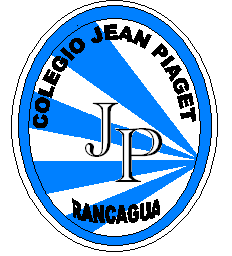  UTP-Rancagua	                                                                                                                                                                                                               Jean  Piaget                 “Mi escuela un lugar para aprender y crecer en un ambiente saludableRancagua, Marzo, 2020MÓDULO DE AUTOAPRENDIZAJESEMANA      DEL    30 de Marzo     al    0 3    de Abril   2020TÍTULOEl Homo Sapiens de África a AméricaASIGNATURA /CURSOHistoria, Geografía y Ciencias Sociales/ 7º Año ANOMBRE DEL PROFESORADaniela Carreño SalinasOBJETIVO DE APRENDIZAJE DE LA UNIDAD 1 (TEXTUAL)OA 1.- Explicar el proceso de hominización, reconociendo las principales etapas de la evolución de la especie humana, la influencia de factores demográficos, su dispersión en el planeta y las distintas teorías del poblamiento americano.ObjetivoDescribir el proceso de expansión del Homo Sapiens por el planeta a través de trabajo con el texto escolarACTIVIDAD(ES) Y RECURSOS PEDAGÓGICOS Trabajar páginas 18 y 19 del texto escolar.Trabajar en el cuaderno de la asignatura  Analizar el mapa con las rutas de expansión y desarrollar la actividad .  Describir el proceso de difusión del homo sapiens por el mundo.  Elegir una teoría que le resulte más lógica y argumentar el por qué?.  Investigar sobre el yacimiento arqueológico de Monte Verde , señale su ubicación en que consiste este sitio y su importancia para la ciencia.No olvides que te puedes apoyar www.aprendoenlinea.mineduc.clEVALUACIÓNSe revisara la actividad desarrollada en el cuadernoESTE MÓDULO DEBE SER ENVIADO AL SIGUIENTE CORREO ELECTRÓNICOLe saca una foto a sus respuestas y las envía al correo de su profesora jefe.